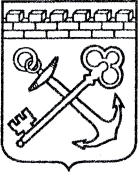 АДМИНИСТРАЦИЯ ЛЕНИНГРАДСКОЙ ОБЛАСТИКОМИТЕТ ПО СОХРАНЕНИЮ КУЛЬТУРНОГО НАСЛЕДИЯ ЛЕНИНГРАДСКОЙ ОБЛАСТИПРИКАЗ«___»____________2023 г.                                                               №_______________г. Санкт-ПетербургО включении в Перечень выявленных объектов культурного наследия, расположенных на территории Ленинградской области,                                      объектов, обладающих признаками объекта культурного наследия:                            «Водонапорная башня на станции Скит», «Колонка», «Ледник», местоположение: Ленинградская область, Волховский муниципальный район, Усадищенское сельское поселение, станция Скит   В соответствии со ст. ст. 9.2, 16.1, пп. 1 п. 2 ст. 33  Федерального закона                        от 25 июня 2002 года № 73-ФЗ «Об объектах культурного наследия (памятниках истории и культуры) народов Российской Федерации», ч. 2 ст. 7 Областного закона от 25 декабря 2015 года № 140-оз «О государственной охране, сохранении, использовании и популяризации объектов культурного наследия (памятников истории и культуры) народов Российской Федерации, расположенных                              на территории Ленинградской области», в связи с поступлением в комитет                       по сохранению объектов культурного наследия Ленинградской области  заявлений               о включении объектов, обладающих признаками объекта культурного наследия,                в единый государственный реестр объектов культурного наследия (памятников истории и культуры) народов Российской Федерации, на основании приказа комитета по сохранению культурного наследия Ленинградской области                              от 02.03.2023 № 01-03/23-91 и заключения комиссии  по установлению историко-культурной ценности объектов, обладающих признаками объекта культурного наследия, от 03 марта 2023 года,  п р и к а з ы в а ю:1. Включить объекты, обладающие признаками объекта культурного наследия, «Водонапорная башня на станции Скит», «Колонка», «Ледник», местоположение: Ленинградская область, Волховский муниципальный район, Усадищенское сельское поселение, станция Скит, в Перечень выявленных объектов культурного наследия, расположенных на территории Ленинградской области, с наименованием  «Водонапорная башня», «Колонка», «Ледник», местоположение: Ленинградская область, Волховский муниципальный район, Усадищенское сельское поселение, станция Скит.2.  Исключить объекты, обладающие признаками объекта культурного наследия, указанные в пункте 1 настоящего приказа, из списка объектов, обладающих признаками объектов культурного наследия.3. Осуществить меры по включению выявленных  объектов культурного наследия в единый государственный реестр объектов культурного наследия (памятников истории и культуры) народов Российской Федерации согласно требованиям Федерального закона от 25 июня 2002 года № 73-ФЗ «Об объектах культурного наследия (памятниках истории и культуры) народов Российской Федерации» в срок не более одного года со дня принятия решения о включении объектов в Перечень выявленных объектов культурного наследия.4. Принять меры по государственной охране выявленных объектов  культурного наследия до принятия решения о включении их в единый государственный реестр объектов культурного наследия (памятников истории и культуры) народов Российской Федерации.5. Информировать заявителя в порядке и сроки, установленные действующим законодательством, о включении объектов, указанных в пункте 1 настоящего приказа, в Перечень выявленных объектов культурного наследия, расположенных на территории Ленинградской области.6. Направить собственникам и (или) иным законным владельцам объектов, обладающих признаками объекта культурного наследия, уведомление                                   о включении объектов, указанных в п.1 настоящего приказа, в Перечень выявленных объектов культурного наследия, расположенных на территории Ленинградской области, и о необходимости выполнения требований к содержанию                                    и использованию выявленных объектов культурного наследия, определенных пунктами 1-3 статьи 47.3 Федерального закона от 25 июня 2002 года № 73-ФЗ                   «Об объектах культурного наследия (памятниках истории и культуры) народов Российской Федерации», с приложением копии настоящего приказа, в сроки, установленные действующим законодательством. 7.  Копию настоящего приказа направить в сроки, установленные действующим законодательством, в территориальный орган федерального органа исполнительной власти, уполномоченный Правительством Российской Федерации на осуществление государственного кадастрового учета, государственной регистрации прав, ведение Единого государственного реестра недвижимости и предоставление сведений, содержащихся в Едином государственном реестре недвижимости. 8. Контроль за исполнением настоящего приказа возложить на заместителя председателя комитета по сохранению культурного наследия Ленинградской области.9. Настоящий приказ вступает в силу со дня его официального опубликования.Заместитель Председателя ПравительстваЛенинградской области  – председатель комитета по сохранению культурного наследия                                                               В.О. Цой